Lokalbestyrelsen har valgt flg. repræsentanter til koordinationsudvalget:Alle lokalafdelinger i kommunen har mindst 2 repræsentanter i koordinationsudvalget, men lokalafdelingerne kan vælge yderligere repræsentanter.Mindst 1 af lokalafdelingens repræsentanter skal være medlem af lokalbestyrelsen.Koordinationsudvalgets formand indkalder inden udgangen af marts måned udvalgets medlemmer til et konstituerende møde. På dette møde skal vælges formand og næstformand for udvalget.Oplysninger om koordinationsudvalgets sammensætning sendes derefter til sekretariatet.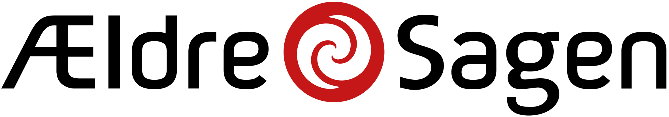 Valgprotokol 2024VEDRØRENDEKOORDINATIONSUDVALGÆldre Sagens lokalafdeling:Medlem af koordinationsudvalgetMedlem af koordinationsudvalgetNavn:Navn:Medlemsnummer:Medlemsnummer:Evt. yderligeremedlem af koordinationsudvalgetEvt. yderligeremedlem af koordinationsudvalgetNavn:Navn:Medlemsnummer:Medlemsnummer:Evt. yderligeremedlem af koordinationsudvalgetEvt. yderligeremedlem af koordinationsudvalgetNavn:Navn:Medlemsnummer:Medlemsnummer:Formandens underskrift:Et underskrevet eksemplar til lokalbestyrelsens eget arkivEn kopi til koordinationsudvalgets nuværende formandEn kopi til sekretariatet